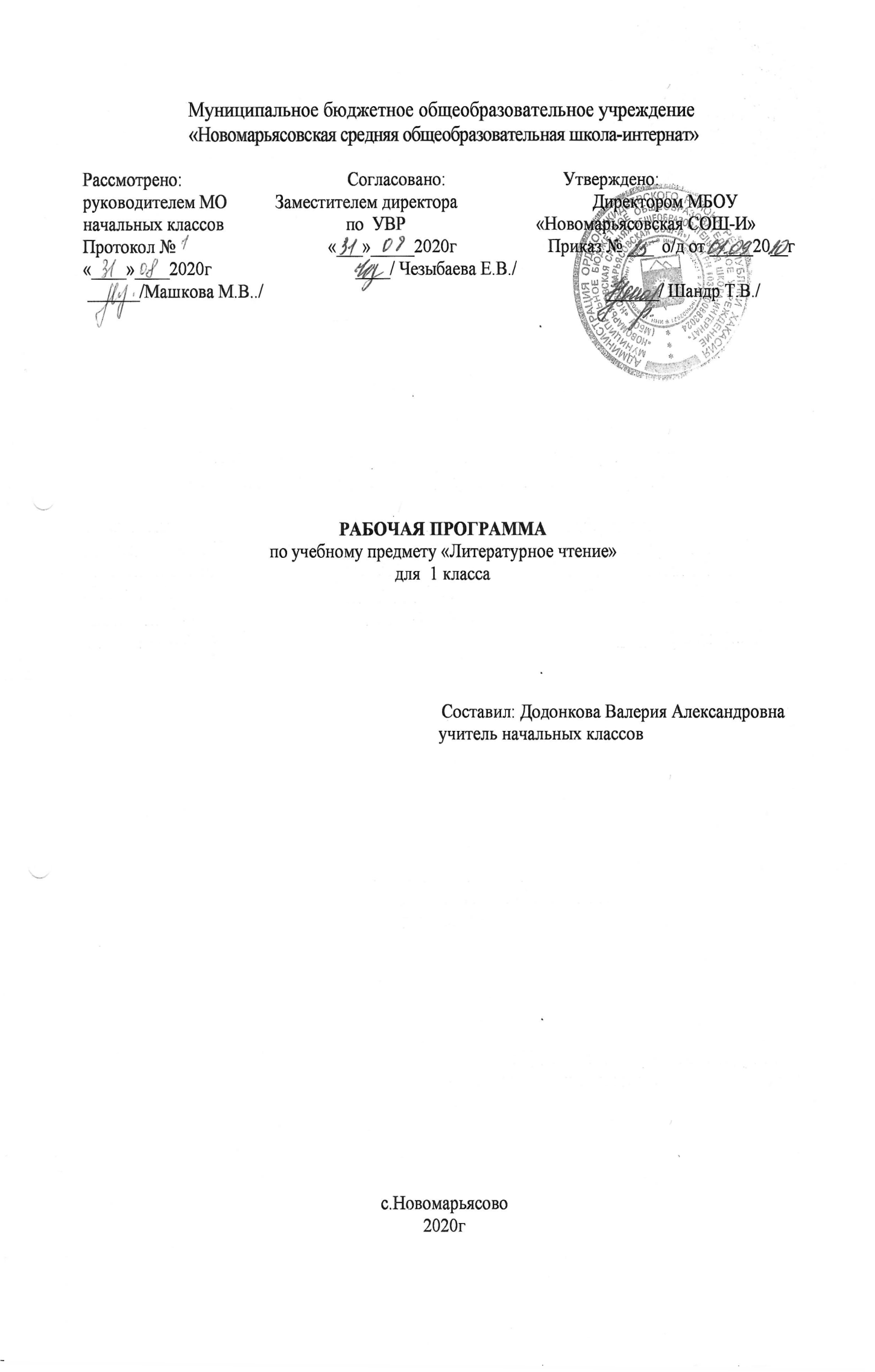 1.Пояснительная записка-Рабочая программа по предмету  «Литературное чтение» для 1 класса составлена- в соответствии с требованиями федерального государственного образовательного стандарта начального общего образования второго поколения;- в контексте системы «Школа России»- на основе авторской программы.В.Г.Горецкого,В.А.Кирюшкина, Л.А.Виноградская (Азбука),Л.Ф. Климановой (Литературное чтение), приведённой в соответствие с требованиями Федерального компонента стандарта начального образования;-в соответствии с основной образовательной программой начального общего образования МБОУ«Новомарьясовская СОШ-И»;- с учётом межпредметных и внутрипредметных связей. Логики учебного процесса, задачи формирования у младшего школьника умения учитьсяОбучение первоначальному чтению осуществляется на основе современного варианта аналитико-синтетического метода, который учитывает новейшие данные лингвистической педагогической и методической науки, носит воспитывающий и развивающий характер, обеспечивает интенсивное речевое развитие детей и высокий уровень сознательности чтения, речи.Основные цели и задачи учебного курсаЦели: - овладение навыком осознанного, правильного, беглого и выразительного чтения как базовым в системе образования младших школьников; формирование читательского кругозора и приобретение опыта самостоятельной читательской деятельности; совершенствование всех видов речевой деятельности;- развитие художественно-творческих и познавательных способностей, эмоциональной отзывчивости при чтении художественных произведений, формирование эстетического отношения к искусству слова;- воспитание интереса к чтению и книге, потребности в общении с миром художественной литературы; обогащение нравственного опыта младших школьников, формирование представлений о добре и зле; развитие нравственных чувств, уважение к культуре народов многонациональной России.Задачи:                                          - Образовательная: научить детей осознанному чтению, правильной и полноценной содержательной речи.- Развивающая: способствовать разностороннему и гармоничному развитию младших школьников раскрытию их творческих способностей.- Воспитательная: воспитывать лучшие нравственные качества, любовь к Отечеству, своему народу, его языку, духовным ценностям и природе.Раздел «Виды речевой и читательской деятельности»Выпускник научится: - осознавать значимость чтения для дальнейшего обучения, понимать цель чтения,- осознанно воспринимать содержание различных видов текстов, определять главную мысль и героев произведения, отвечать на вопросы по содержанию, определять последовательность событий, задавать вопросы по услышанному или прочитанному тексту,- оформлять свою мысль в монологическое речевое высказывание,- вести диалог в различных учебных и бытовых ситуациях, общениях, соблюдая правила речевого этикета,- работать со словом, пополняя словарный запас,- читать осознанно и выразительно; ориентироваться в нравственном содержании прочитанного,- передавать содержание прочитанного в виде пересказа,- коллективно обсуждать прочитанное, доказывать собственное мнение,- ориентироваться в книге по названию, оглавлению,- самостоятельно пользоваться алфавитным каталогом.Раздел «Творческая деятельность» Выпускник научится: - читать по ролям литературное произведение,- использовать различные способы работы с деформированным текстом (устанавливать последовательность событий, давать характеристику героя),- создавать собственный текст на основе художественного произведенияПрограмма соответствует учебному плану муниципального бюджетного образовательного учреждения «Новомарьясовская средняя общеобразовательная школа-интернат» - на изучение  предмета отводится 2 часа в неделю. Всего на изучение программного материала отводится 66 часов: их них 44 часа отводится урокам обучения чтению в период обучения грамоте и 22 часа - урокам литературного чтенияТемы, попадающие на актированные дни и праздничные, планируется изучать за счёт объединения более лёгких тем.	УМК:В.Г. Горецкий «Русская азбука» учебник для 1 класса Москва «Просвещение»2013гЛ.Ф. Климанова «Литературное чтение» - Москва «Просвещение» 2014г.Методическое пособие для учителя. Поурочные разработки по обучению грамоте: чтение и письмо В.Г. Горецкий, Н.М. Белянкова Москва «Просвещение» 2012г.Информационно-коммуникативные средстваЭлектронное приложение к учебнику В.Г.Горецкого «Азбука», к учебнику Л.Ф.Климановой «Литературное чтение»Материально-технические средстваКомпьютер, мультимедиаСпецифика классаДанная рабочая программа составлена с учётом возрастных особенностей учащихся. В классе 3 девочки, 2 мальчика .Романенко Варвара оставлена на дублирование. Девочка  трудно запоминает   звуки. При чтении постоянно обращается к ленте букв. Чтение  очень замедленное.	2.планируемые результатыЛичностные результаты. - Овладение начальными навыками адаптации в динамично изменяющимся и развивающем мире.- Принятие и освоение  социальной роли обучающегося,  развитие мотивов учебной деятельности.- Формирование установки на безопасный, здоровый образ жизни, мотивации к творческому труду и работе на результат.Метапредметные результаты.- Овладение навыками смыслового чтения текстов разных стилей и жанров в соответствии с целями и задачами.- Овладение логическими действиями сравнения,  анализа синтеза, обобщения классификации по родовидовым признакам.Предметные результаты.-  Овладение звуками и буквами русского языка, оговаривание их основных различий (буквы видим и пишем, а звуки слышим и произносим).- Умение  вычленять отдельные звуки в словах, определять их последовательность, различать гласные и согласные звуки и буквы,  их обозначающие, правильно называть в слове и вне слова мягкие и твердые согласные звуки, знать способы их буквенного обозначения, определять место ударения в слове, выделять слово из предложения, устно составить 3-5 предложений на определенную тему.I полугодие. Плавное, слоговое чтение слов, предложений, коротких текстов с изученными звуками и обозначающими их буквами.II полугодие. Правильное, плавное слоговое чтение с элементами чтения  целыми словами небольших текстов со всеми буквами алфавита. Темы чтения незнакомого текста 25-30 слов в минуту. С соблюдением пауз, отделяющих одно предложение от другого. Продолжение работы над звуковой стороной культурной речи, над словами, предложением и связной речи начатой в буквенный период.3.Содержание Подготовительный этап (14 ч).О речи (устной и письменной). Общее представление о языке.Предложение и слово. Членение речи на предложения, предложения на слова, слова на слоги с использованием графических схем.Слог, ударение. Деление слов на слоги; ударение в словах (выделение голосом, длительное и более сильное произнесение одного из слогов в слове), определение слогов в слове.Звуки и буквы. Представление о звуке, различение на слух и при произношении гласных и согласных (твёрдых и мягких, глухих и звонких) звуков: отсутствие или наличие преграды в полости рта, наличие или отсутствие голоса, слогообразующая роль гласных.Выделение в словах отдельных звуков (гласных и согласных), звук слоговой анализ слов (установление количества звуков в слове, их характера, последовательности), выделение ударных слогов, соотнесение слышимого и произносимого слова со схемой-моделью, отражающей его звук слоговую структуру.Самостоятельный подбор слов с заданным звуком, нахождение соответствий между произносимыми (а впоследствии читаемыми) словами и предъявленными звук  слоговыми схемами-моделями.Знакомство с буквами пяти гласных звуков а, о, у, и, ы, узнавание букв по их характерным признакам (изолированно и в составе слова, в различных позициях), правильное соотнесение звуков и букв.Букварный (основной) период (53 ч).Обучение чтению. Согласные и гласные звуки и буквы, ознакомление со способами обозначения твёрдости и мягкости согласных.Чтение слогов-«слияний» с ориентировкой на гласную букву, чтение слогов с изученными буквами.Составление из букв и слогов разрезной азбуки или печатание слов (после предварительного звук слогового анализа, а затем и без него), их чтение.Постепенное обучение осознанному, правильному и плавному слоговому чтению вслух отдельных слов, коротких предложений, небольших текстов, доступных детям по содержанию, на основе правильного и относительно быстрого узнавания букв, определение ориентиров в читаемом слове, места ударения в нём.Знакомство с правилами гигиены чтения.Умение читать отдельные слова орфографически, т. е. Так, как они пишутся, и так, как произносятся, т. е. орфоэпическиРазвитие устной речи: звуковая культура речи. Развития у детей внимания к звуковой стороне слышимой речи (своей и чужой), слуховой памяти и речевого аппарата. Совершенствование общих речевых навыков; обучение неторопливому темпу и ритму речи, правильному речевому дыханию, умеренной громкости и правильному интонированию.Совершенствование произношения слов, особенно сложных по звук слоговой культуре, в соответствии с нормами орфоэпии, с соблюдением ударения. Правильное произнесение всех звуков родного языка, особенно различение их на слух, верное употребление сходных звуков, наиболее смешиваемых детьми: л-р, с-з, щ-ж, п-б, с-ш и т. д. (изолированное произнесение в словах, фразах и скороговорках).Исправление недостатков произнесения некоторых звуков, обусловленных отклонениями в речевом развитии детей.Работа над словом. Уточнение, обогащение и активизация словаря детей. Правильное употребление слов - названий предметов, признаков, действий и объяснение их значения. Объединение и различие по существенным признакам предметов, правильное употребление видовых и родовых слов-названий. Проведение логических упражнений. Умение быстро находить нужное слово, наиболее точно выражающее мысль, приводя его в грамматически верное сочетание с другими словами. Воспитание чуткости к смысловым оттенкам слов, различие и понимание простейших случаев многозначности слов, омонимии, подбор синонимов и антонимов (без использования терминов). Обучению пониманию образных выражений в художественном тексте.Выработка умений пользоваться словом в правильной грамматической форме, борьба с засорением речи нелитературными словами (диалектизмами, просторечиями).Работа над предложением и связной устной речи. Совершенствование речевых умений, полученных детьми до школы. Обдумывание предстоящего ответа на вопрос учителя, точное его формулирование, использование в ответе предложений различного типа.Пересказ знакомой сказки или небольшого рассказа без пропусков, повторений и перестановок частей текста (по вопросам учителя).Составление по картинке или серии картинок текста, определённого количества предложений, объединённых общей темой, или небольшого рассказа с соблюдением логики развития сюжета.Ответы на вопросы по прочитанным предложениям и текстам.Рисование с помощью учителя словесной картинки с использованием нескольких прочитанных слов, предложений, объединённых ситуативно. Дополнение сюжета, самостоятельное придумывание событий, предшествующих изображённым или последующих.Составление рассказов о простых случаях из собственной жизни по аналогии с прочитанным или по сюжету, предложенному учителем.Развёрнутое объяснение загадок, заучивание наизусть стихотворений, потешек, песенок, считалок и воспроизведение их с соблюдением интонации, диктуемой содержанием.Развитие грамматически правильной речи детей, её точности, полноты, эмоциональности, последовательности и содержательности при изложении собственных рассказов и при пересказе текстов.Воспитание внимательного, доброжелательного отношения к ответам и рассказам других детей.ПОСЛЕБУКВАРНЫЙ ПЕРИОД (16 ч).Обобщение, систематизация, закрепление знаний, умений и навыков, приобретённых в процессе обучения грамоте.Чтение небольших произведений А. Пушкина, Л. Толстого, Б. Житкова, К. Чуковского, С. Маршака, В. Осеевой, С. Михалкова, А. Барто о природе, детях, труде, Родине и т. д. Совершенствование навыка чтения.Литературное чтение (40 ч)В круг чтения детей входят произведения отечественных и зарубежных писателей, составляющие золотой фонд литературы, произведения устного народного творчества, стихи, рассказы,сказки современных писателей.Все произведения в учебных книгах сгруппированы по жанрово-тематическому принципу.Главные темы отражают наиболее важные и интересные для данного возраста детей стороны их жизни и окружающего мира.Вводный урок (1)Знакомство с учебником, системой условных обозначений, содержанием учебника,словарём.Жили-были буквы (7ч)Стихи,рассказы, сказки,написанныеТокмаковой,С.Чёрным,Ф.Кривиным,Т.СобакинымСказки,загадки,небылицы (7ч)Произведения устного народного творчества: песенки, загадки. Потешки,небылицы и сказки.Отрывки из сказок А.Пушкина.Потешки, песенки из зарубежного фольклораАпрель,апрель! Звенит капель (5ч)Стихи А.Майкова,А.Плещеева,С.Маршака,И.Токмаковой, Т.Белозёрова, Е.Трутневой,В. Берестова,В.Лунина о русской природе.И в шутку и всерьёз (7ч)Произведения Н. Артюховой, О. Григорьева, И. Токмаковой,М.Пляцковского, К.Чуковского,Г.Кружкова, И.Пивоваровой.Я и мои друзья (5ч)Рассказы и стихи, написанные Ю.Ермолаевым,Е.Благининой, В.Орловым, С.Михалковым, Р.Сефом, Ю.Энтиным,В.Берестовым, А.Барто, С.Маршаком, Я.Акимом, о детях, их взаимоотношениях, об умении общаться друг с другом и со взрослыми.О братьях наших меньших (8ч)Произведения о взаимоотношениях человека с природой, рассказы и стихи С. Михалкова,В.Осеевой,И.Токмаковой,М.Пляцковского,Сапгира,В.Берестова,Н.Сладкова,Д. Хармса,К.Ушинского.4.Календарно – тематическое планирование№Тема урокаТема урока№Тема урокаТема урокапланфакт1Знакомство с учебником. Общее представление о речи. Предложение и слово.Знакомство с учебником. Общее представление о речи. Предложение и слово.2Слог. Ударение. Закрепление.Слог. Ударение. Закрепление.3Звуки речи.Звуки речи.4Слияние согласного звука с гласным.Слияние согласного звука с гласным.5Гласный звук [a], буквы А, а.Гласный звук [a], буквы А, а.6Гласный звук [о], буквы О, о.Гласный звук [о], буквы О, о.7Гласный звук [и], буквы И, и.Гласный звук [и], буквы И, и.8Гласный звук [ы], буква ы. Гласный звук [у], буквы У, у.Гласный звук [ы], буква ы. Гласный звук [у], буквы У, у.9Согласные звуки [н], [н,]. Буквы Н, н.Согласные звуки [н], [н,]. Буквы Н, н.10Согласные звуки [с ], [с,]. Буквы С, с.Согласные звуки [с ], [с,]. Буквы С, с.11Согласные звуки [к], [к,]. Буквы К, к.Согласные звуки [к], [к,]. Буквы К, к.12Согласные звуки [т], [т,]. Буквы Т, т.Согласные звуки [т], [т,]. Буквы Т, т.13Согласные звуки [л], [л,]. Буквы Л, л.Согласные звуки [л], [л,]. Буквы Л, л.14Согласные звуки [р], [р,]. Буквы Р, р.Согласные звуки [р], [р,]. Буквы Р, р.15Согласные звуки [в], [в,]. Буквы В, в.Согласные звуки [в], [в,]. Буквы В, в.16Гласные буквы Е, е.Гласные буквы Е, е.17Согласные звуки [п], [п,]. Буквы П, п.Согласные звуки [п], [п,]. Буквы П, п.18.18.Согласные звуки [м], [м,]. Буквы М, м.19.19.Согласные звуки [з], [з,]. Буквы З, з. Сопоставление слогов и слов с буквами з, с.20.20.Согласные звуки [б], [б,]. Буквы Б, б. Сопоставление слогов и слов с буквами б, п.21.21.Согласные звуки [д], [д,]. Буквы Д, д. Сопоставление слогов и слов с буквами д, т.22.22.Гласные буквы Я, я.23.23.Согласные звуки [г ], [г,]. Буквы Г, г. Сопоставление слогов и слов с буквами г, к.24.24.Мягкий согласный звук [ч,]. Буквы Ч, ч.25.25.Мягкий согласный звук [ч,]. Буквы Ч, ч. Сочетание ча.26.26.Буква ь – показатель мягкости предшествующих согласных.27.27.Твердый согласный звук [ш]. Буквы Ш, ш.28.28.Твердый согласный звук [ш]. Буквы Ш, ш.Сочетание ши.29.29.Твердый согласный звук [ж], буквы Ж, ж. Сопоставление звуков [ж] и [ш].30.30.Гласные буквы Ё, ё.31.31.Звук [й]. Буквы Й, й.32.32.Согласные звуки [х], [х,]. Буквы Х, х..33.33.Гласные буквы Ю, ю.34.34.Твердый согласный звук [ц], буквы Ц, ц.35.35.Гласный звук [э]. Буквы Э, э.36.36.Мягкий глухой согласный звук [щ,]. Буквы Щ, щ.37.37.Мягкий глухой согласный звук [щ,]. Сочетания ща, щу.38.38.Согласные звуки [ф], [ф,]. Буквы Ф, ф.39.39.Разделительные «ь» и «ъ». Алфавит.40.40.Е. Чарушин «Как мальчик Женя научился говорить букву «р».К. Ушинский « Одна у человека мать; одна и родина», « Наше Отечество».В. Куприн «Первоучители словенские». «Первый букварь».4141А.С. Пушкин «Сказки».Л.Н. Толстой «Рассказы для детей». К.Д. Ушинский «Рассказы для детей».42.42.К.И. Чуковский«Телефон», «Путаница», «Небылица».В.В. Бианки «Первая охота».43.43.С.Я. Маршак» Угомон», « Дважды два».М.М. Пришвин «Предмайское утро», «Глоток молока».44.44.Стихи и рассказы русских поэтов и писателей. С. Маршак, А. Барто, В. Осеева.Б. Заходера «Весёлые стихи»В. Берестов «Песенка – азбука».45.45.В. Данько «Загадочные буквы», И. Токмакова «Аня, Кляксич и буква А»,С.Чёрный «Живая азбука», Ф. Кривин «Почему А поётся, а Б нет».46.46.Г.Сапгир «Про медведя»,М. Бородицкая «Разговор с пчелой»,И. Гамазкова «Кто как кричит?» И.Гамазкова, Е.Григорьева «Живая азбука»47.47.С. Маршак «Автобус номер двадцать шесть».Из старинных книг.Разноцветные страницы.Проект «Создаем город букв».48.48.Е.Чарушин «Теремок», «Рукавичка».49.49.Малые фольклорные жанры. Загадки. Песенки. Потешки. Небылицы.50.50.«Рифмы Матушки Гусыни», « Король Пипин», «Дом, который построил Джек».А.С.Пушкин. Стихи.51.51.«Петух и собака» русская народная сказка. Из старинных книг. Л. Толстой «Зайцы и лягушка».К. Ушинский «Гусь и журавль». Разноцветные страницы. Обобщение по разделу.52.52.А. Майков «Ласточка примчалась». А.Плещеев «Травка зеленеет».А. Майков «Весна». Т.Белозёров «Подснежники».53.53.С.Маршак «Апрель». И.Токмакова «Ручей».Л.Ульяницкая, Л.Яхнин, Е. Трутнева Загадки.И. Токмакова. Стихи.54.54.Урок – проект «Составляем сборник загадок».55.55.В.Берестов «Воробушки»,Р.Сеф «Чудо».Из старинных книг.Разноцветные страницы.Вопросы и задания.56.56.И.Токмакова «Мы играли в хохотушки». Я.Тайц «Волк». Г.Кружков «РРРы».57.57.Н.Артюхова «Саша – дразнилка». К.Чуковский «Федотка».О.Дриз «Привет».58.58.О. Григорьев «Стук». И.Токмакова «Разговор Лютика и Жучка».И Пивоварова «Кулинаки – пулинаки». К.Чуковский «Телефон»59.59.М. Пляцковский «Помощник».Из старинных книг.К.Чуковский «Что хорошо и что дурно?», «Ворон и сорока», «Худо тому, кто добра не делает никому». Разноцветные страницы.Обобщение по разделу.60.60.Ю.Ермолаев «Лучший другу». Е.Благинина «Подарок».В.Орлов «Кто первый?». С. Михалков «Бараны».61.61.Р.Сеф «Совет». В.Берестов «В магазине игрушек».В.Орлов «Если дружбой дорожить». И.Пивоварова «Вежливый ослик».62.62.А.Барто «Вот так защитник».Я.Аким «Моя родня». С.Маршак «Хороший день».М.Пляцковский «Сердитый дог Буль». Ю.Энтин «Про дружбу».63.63.Из старинных книг. Д.Тихомиров «Мальчики и лягушки», «Находка».Разноцветные страницы.Обобщение по разделу.64.64.Н. Сладков «Это кто же наш маленький брат». С.Михалков «Трезор».Р.Сеф «Кто любит собак».В.Осеева «Собака яростно лаяла».И.Токмакова «Купите собаку».Что нового ты узнал о собаках?65.65.М.Пляцковский «Цап Царапыч». Г. Сапгир «Кошка». В.Берестов «Лягушата». В.Лунин «Никого не обижай».С.Михалков «Важный совет». Научно-познавательные тексты о кошках и лягушках.66.66.Д.Хармс «Храбрый ёж».Н.Сладков «Лисица и ёж».Из старинных книг.С.Аксаков «Гнездо». Разноцветные страницы.Обобщение по разделу.